		T.C.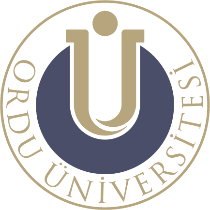 ORDU ÜNİVERSİTESİSağlık Bilimleri Enstitüsü MüdürlüğüLİSANSÜSTÜ EĞİTİM PROGRAMI TEZ İNCELEME ve DEĞERLENDİRME FORMUÖĞRENCİ BİLGİLERİ ÖĞRENCİ BİLGİLERİ ÖĞRENCİ BİLGİLERİ ÖĞRENCİ BİLGİLERİ Adı Anabilim  Dalı Soyadı Programı Öğrenci NoStatüsü  Y. Lisans  Doktora  Bütünleşik Doktora Danışmanı TEZ BAŞLIĞI (TR):  TEZ BAŞLIĞI (ING):SUNUMTez başlığı çalışma konusunu açık ve yeterli olarak tanımlamakta mıdır?   Evet	 Düzeltilmesi gerekir* *Önerilen Başlık: Tez başlığı çalışma konusunu açık ve yeterli olarak tanımlamakta mıdır?   Evet	 Düzeltilmesi gerekir* *Önerilen Başlık: Tez başlığı çalışma konusunu açık ve yeterli olarak tanımlamakta mıdır?   Evet	 Düzeltilmesi gerekir* *Önerilen Başlık: Tez kolaylıkla okunup anlaşılıyor mu?   Evet	 Düzeltilmesi gerekir  Yeniden yazılması gerekir Tez kolaylıkla okunup anlaşılıyor mu?   Evet	 Düzeltilmesi gerekir  Yeniden yazılması gerekir Tez kolaylıkla okunup anlaşılıyor mu?   Evet	 Düzeltilmesi gerekir  Yeniden yazılması gerekir Tablo, şekil ve grafikler metin içinde kolaylıkla bulunabiliyor mu?  Evet                                  Düzeltilmesi gerekir* *Önerilen Düzeltmeler:Tablo, şekil ve grafikler metin içinde kolaylıkla bulunabiliyor mu?  Evet                                  Düzeltilmesi gerekir* *Önerilen Düzeltmeler:Tablo, şekil ve grafikler metin içinde kolaylıkla bulunabiliyor mu?  Evet                                  Düzeltilmesi gerekir* *Önerilen Düzeltmeler:Kaynaklar Dizini  Doğru                               Hatalı* *Önerilen değişiklikler:Kaynaklar Dizini  Doğru                               Hatalı* *Önerilen değişiklikler:Kaynaklar Dizini  Doğru                               Hatalı* *Önerilen değişiklikler:BÜTÜNLÜKTez bölümleri birbirlerini mantıksal ve analitik bir bütünlük ve akış içinde bağlanıyor mu?  Evet	 Hayır **Açıklama: Tez bölümleri birbirlerini mantıksal ve analitik bir bütünlük ve akış içinde bağlanıyor mu?  Evet	 Hayır **Açıklama: Tez bölümleri birbirlerini mantıksal ve analitik bir bütünlük ve akış içinde bağlanıyor mu?  Evet	 Hayır **Açıklama: ÖZGÜNLÜK ve YARATICILIKAday, sizce bu çalışma sonunda bilimsel araştırma yapma, bilgiye erişme, değerlendirme ve yorumlama yeteneği kazanmış mıdır?  Evet	 Hayır Doktora tezleri, ayrıca, aşağıda belirtilen niteliklerden en az birini sağlamalıdır. Bu tez çalışması 	 Bilime yenilik getirmiştir. 	 Yeni bir bilimsel yöntem geliştirmiştir.                     Bilinen bir yöntemi yeni bir alana uygulamıştır. Aday, sizce bu çalışma sonunda bilimsel araştırma yapma, bilgiye erişme, değerlendirme ve yorumlama yeteneği kazanmış mıdır?  Evet	 Hayır Doktora tezleri, ayrıca, aşağıda belirtilen niteliklerden en az birini sağlamalıdır. Bu tez çalışması 	 Bilime yenilik getirmiştir. 	 Yeni bir bilimsel yöntem geliştirmiştir.                     Bilinen bir yöntemi yeni bir alana uygulamıştır. Aday, sizce bu çalışma sonunda bilimsel araştırma yapma, bilgiye erişme, değerlendirme ve yorumlama yeteneği kazanmış mıdır?  Evet	 Hayır Doktora tezleri, ayrıca, aşağıda belirtilen niteliklerden en az birini sağlamalıdır. Bu tez çalışması 	 Bilime yenilik getirmiştir. 	 Yeni bir bilimsel yöntem geliştirmiştir.                     Bilinen bir yöntemi yeni bir alana uygulamıştır. GİRİŞAraştırmaya sebep olan problem tanımlanmıştır.   Evet 	 Hayır* *Açıklama:Araştırmaya sebep olan problem tanımlanmıştır.   Evet 	 Hayır* *Açıklama:Araştırmaya sebep olan problem tanımlanmıştır.   Evet 	 Hayır* *Açıklama:GENEL BİLGİLERGörüşlerinizi belirtiniz:Görüşlerinizi belirtiniz:Görüşlerinizi belirtiniz:GEREÇ ve YÖNTEMGörüşlerinizi belirtiniz:Görüşlerinizi belirtiniz:Görüşlerinizi belirtiniz:BULGULARGörüşlerinizi belirtiniz:Görüşlerinizi belirtiniz:Görüşlerinizi belirtiniz:TARTIŞMAGörüşlerinizi belirtiniz:Görüşlerinizi belirtiniz:Görüşlerinizi belirtiniz:DİĞERTez hakkında önemli gördüğünüz diğer hususları bu kısımda belirtebilirsiniz:Tez hakkında önemli gördüğünüz diğer hususları bu kısımda belirtebilirsiniz:Tez hakkında önemli gördüğünüz diğer hususları bu kısımda belirtebilirsiniz:İNTİHAL YAZILIM PROGRAMI DEĞERLENDİRME SONUCUİntihal yoktur.                              İntihal olduğu saptanmıştır.                               (Detaylı açıklama gerekmektedir.)Açıklama :İntihal yoktur.                              İntihal olduğu saptanmıştır.                               (Detaylı açıklama gerekmektedir.)Açıklama :İntihal yoktur.                              İntihal olduğu saptanmıştır.                               (Detaylı açıklama gerekmektedir.)Açıklama :SONUÇTarafımdan incelenen bu tez, Ordu Üniversitesi Lisansüstü Eğitim-Öğretim ve Sınav Yönetmeliği’ne göre Kabul edilebilir niteliktedir.  Ek süre verilerek düzeltilmesi gerekir.  Red edilmesi gerekir. Tarafımdan incelenen bu tez, Ordu Üniversitesi Lisansüstü Eğitim-Öğretim ve Sınav Yönetmeliği’ne göre Kabul edilebilir niteliktedir.  Ek süre verilerek düzeltilmesi gerekir.  Red edilmesi gerekir. Tarafımdan incelenen bu tez, Ordu Üniversitesi Lisansüstü Eğitim-Öğretim ve Sınav Yönetmeliği’ne göre Kabul edilebilir niteliktedir.  Ek süre verilerek düzeltilmesi gerekir.  Red edilmesi gerekir. JÜRİ ÜYESİNİN JÜRİ ÜYESİNİN JÜRİ ÜYESİNİN JÜRİ ÜYESİNİN Adı Soyadı Adı Soyadı Anabilim Dalı Anabilim Dalı Üniversite ve Fakültesi Üniversite ve Fakültesi Tarih Tarih İmza Bu form, Tez Savunma Sınavı’ndan sonra, Sınav Tutanağı ile birlikte Enstitü Müdürlüğü’ne gönderilir.Bu form, Tez Savunma Sınavı’ndan sonra, Sınav Tutanağı ile birlikte Enstitü Müdürlüğü’ne gönderilir.Bu form, Tez Savunma Sınavı’ndan sonra, Sınav Tutanağı ile birlikte Enstitü Müdürlüğü’ne gönderilir.Bu form, Tez Savunma Sınavı’ndan sonra, Sınav Tutanağı ile birlikte Enstitü Müdürlüğü’ne gönderilir.